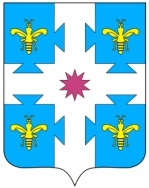 О внесении изменений в постановление администрации Козловского района Чувашской Республики от 07.03.2018 №114В соответствии с федеральными законами «Об общих принципах организации законодательных (представительных) и исполнительных органов государственной власти субъектов Российской Федерации», «О статусе члена Совета Федерации и статусе депутата Государственной Думы Федерального Собрания Российской Федерации» и Законом Чувашской Республики «О статусе депутата Государственного Совета Чувашской Республики» администрация Козловского района Чувашской Республики постановляет внести следующие изменения в постановление администрации Козловского района Чувашской Республики от 07.03.2018 №114 «Об определении специального отведенного места для проведения встреч депутатов Государственной Думы Федерального Собрания Российской Федерации, депутатов Государственного Совета Чувашской Республики, депутатов Собрания депутатов Козловского района с избирателями, а также помещения, предоставляемого администрацией Козловского района Чувашской Республики для проведения встреч депутатов Государственной Думы Федерального Собрания Российской Федерации, депутатов Государственного Совета Чувашской Республики, депутатов Собрания депутатов Козловского района с избирателями, и о порядке их предоставления» (далее - Постановление) :1. В пункте 2 Постановления слова «расположенного по адресу: Чувашская Республика, г.Козловка, ул.Пушкина, д.49» заменить словами расположенного по адресу: «Чувашская Республика, г.Козловка, ул.Ленина, д.53».2. В Приложении к Порядку предоставления специально отведенного места для проведения встреч депутатов Государственной Думы Федерального Собрания Российской Федерации, депутатов Государственного Совета Чувашской Республики, депутатов Собрания депутатов Козловского района  с избирателями, а также помещения, предоставляемого администрацией Козловского района Чувашской Республики для проведения встреч депутатов Государственной Думы Федерального Собрания Российской Федерации, депутатов Государственного Совета Чувашской Республики, депутатов Собрания депутатов Козловского района с избирателями, утвержденного пунктом 3 Постановления, слова «расположенного по адресу: Чувашская Республика, г.Козловка, ул.Пушкина, д.49» заменить словами «расположенного по адресу: «Чувашская Республика, г.Козловка, ул.Ленина, д.53».3. Настоящее постановление вступает в силу после его официального опубликования.И.о. главы администрацииКозловского района                                                                                               И.В. Рожков«Об определении специального отведенного места для проведения встреч депутатов Государственной Думы Федерального Собрания Российской Федерации, депутатов Государственного Совета Чувашской Республики, депутатов Собрания депутатов Козловского района с избирателями, а также помещения, предоставляемого администрацией Козловского района Чувашской Республики для проведения встреч депутатов Государственной Думы Федерального Собрания Российской Федерации, депутатов Государственного Совета Чувашской Республики, депутатов Собрания депутатов Козловского района с избирателями, и о порядке их предоставления»